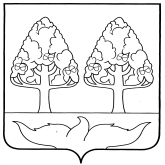 Муниципальное бюджетное дошкольное  образовательное учреждение «Солнышко» с. СоловьевоПРИКАЗот 01 сентября  2023 г.                                                                       № 80/1О внедрении целевой модели наставничестваВ соответствии с распоряжением Правительства Российской Федерации от 31 декабря 2019 года № 3273-р «Основные принципы национальной системы профессионального роста педагогических работников Российской Федерации, включая национальную систему учительского роста», распоряжением Министерства просвещения Российской Федерации от 16 декабря 2020 года № Р-174 «Об утверждении Концепции создания единой федеральной системы научно-методического сопровождения педагогических работников и управленческих кадров», распоряжением Министерства просвещения Российской Федерации от 25 декабря 2019 года № Р-145 «Об утверждении методологии (целевой модели) наставничества обучающихся для организаций, осуществляющих образовательную деятельность по общеобразовательным, дополнительным общеобразовательным и программам среднего профессионального образования, в том числе с применением лучших практик обмена опытом между обучающимися», приказом управления образования и науки Липецкой области от 27 июня 2022 № 935 «О внедрении системы (целевой модели) наставничества в Липецкой области», приказом отдела образования администрации Становлянского муниципального района Липецкой области от 5 августа 2022 года № 44ПРИКАЗЫВАЮ:Внедрить в МБДОУ «Солнышко» с. Соловьево целевую модель наставничества.Назначить куратором внедрения целевой модели наставничества Исаеву Марину Андреевну – заведующую ДОУУтвердить:«Дорожную карту» реализации целевой модели наставничества 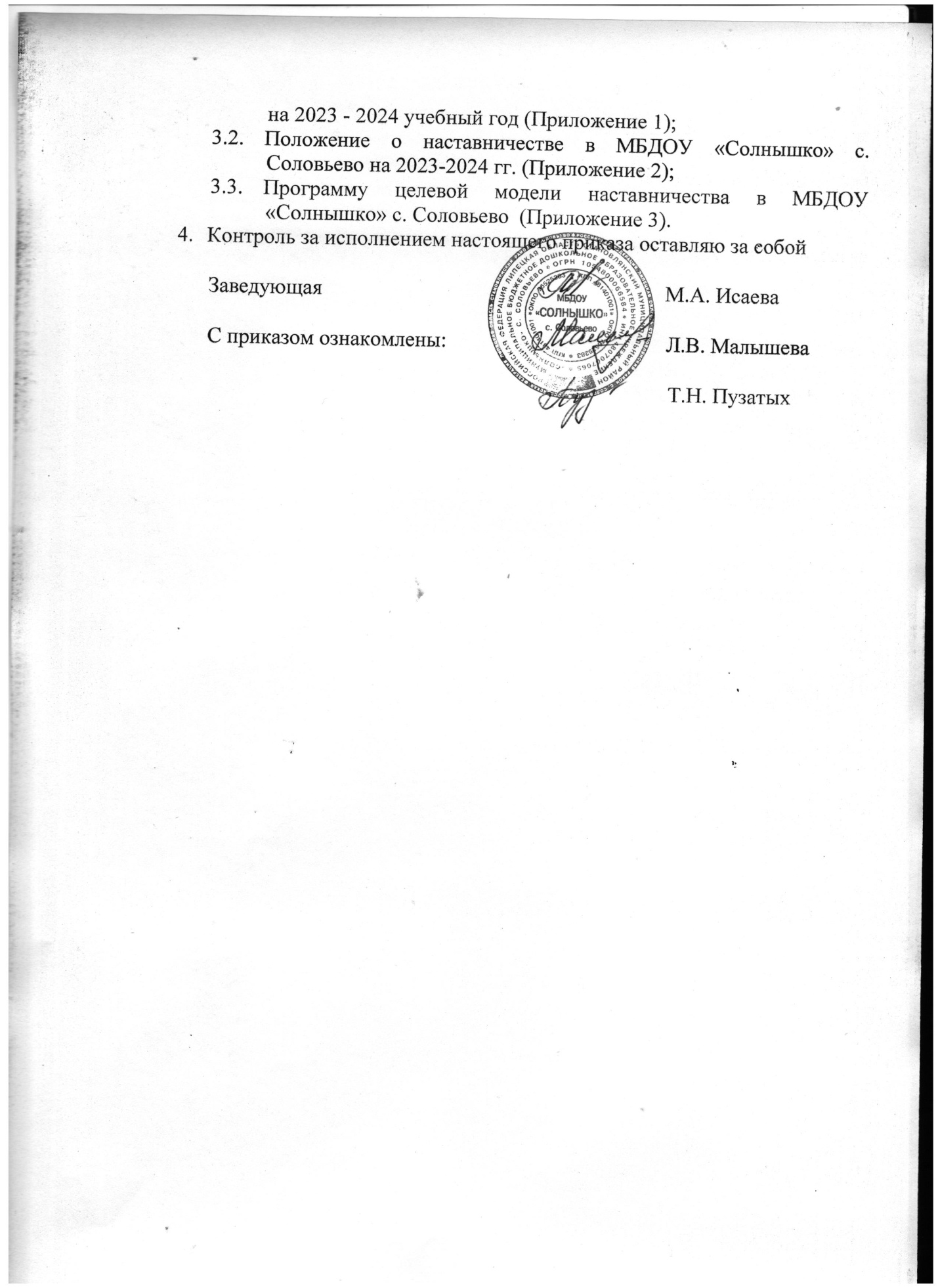 